РІВНЕНСЬКА МАЛА АКАДЕМІЯ НАУК УЧНІВСЬКОЇ МОЛОДІ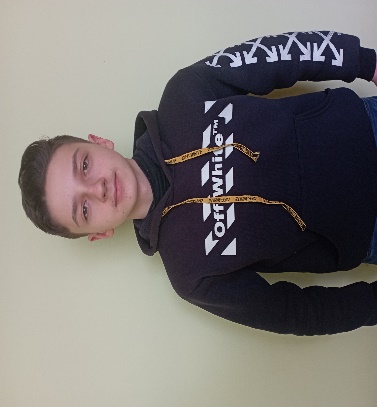 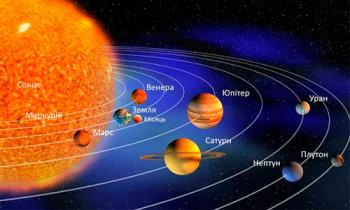 “Дослідження теоритичних моделей формування Сонячної системи”Грель Олександр Володимирович 10 клас Дубенського ліцею №2. Наукові керівники: Мислінчук Володимир Олександрович к.п.н. доцент; Козловський  Ігор Іванович вчитель фізик и Дубенського  ліцею №2, Рівненської області.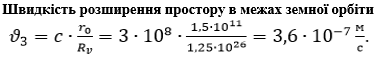 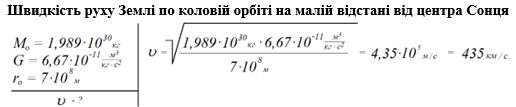 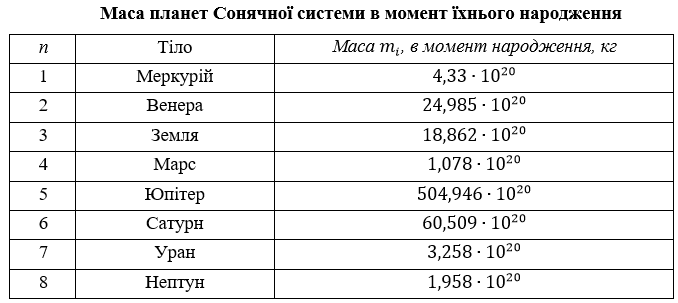 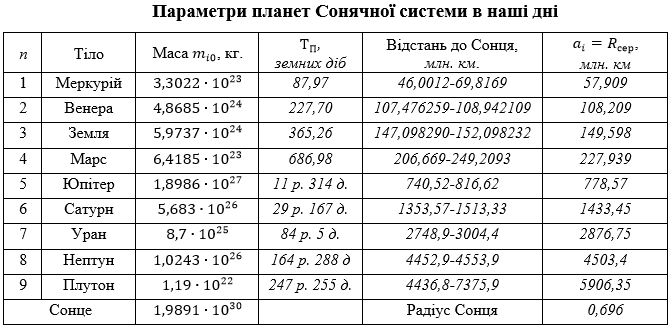 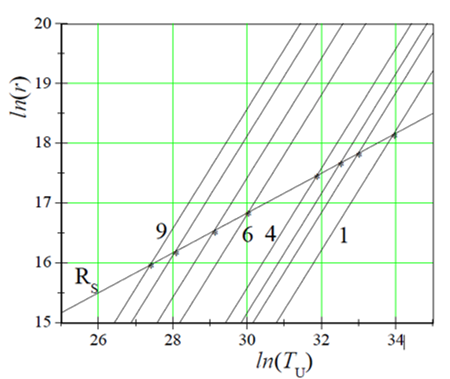 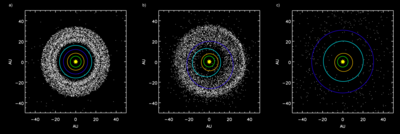 